嘉義縣科學教育中心太陽館【國中小歡樂寒假-創客親子體驗營】活動通知單親愛的家長您好：    誠摯歡迎您的孩子參與本次活動，以下有幾點注意事項，要麻煩家長配合，謝謝！活動日期為1月24日（一）或1月25日（二）兩天。並且依照年級分梯次。請依照孩子年段選擇。每日報到時間為8：30至9：00，兩天活動時間為8：30至16：00。請學員準備彩色筆、水壺、環保筷、湯匙、衛生紙、個人藥品。此次活動為親子體驗營，需操作較為精細步驟，故請家長務必陪同。請學員穿著適合活動的衣服及布鞋（請勿穿拖鞋）。營隊兩天皆會有代訂便當服務，請於報到時繳交便當費。(80元/個)為推廣環保概念，請學員自備環保水壺(杯)、環保筷、湯匙等。有特殊需求及照護，報到時請務必告知工作人員。營隊若遇特殊因素造成活動延期或取消，將公告於太陽館網站及嘉義縣教育網。太陽館電話（05）2864905、2864915   聯絡人：李老師嘉義縣北回歸線太陽館 謹致【2022國中小歡樂寒假-創客親子體驗營】課程表1/24適合對象:國小低、中年級學生及家長1/25適合對象:國小高年級至國中全年級及家長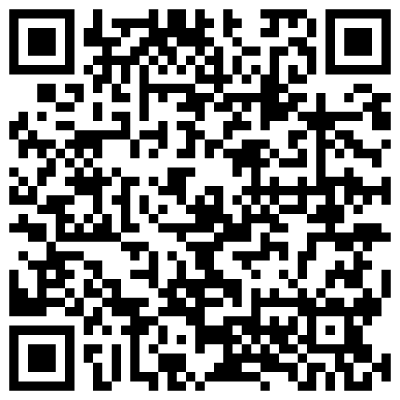 低年級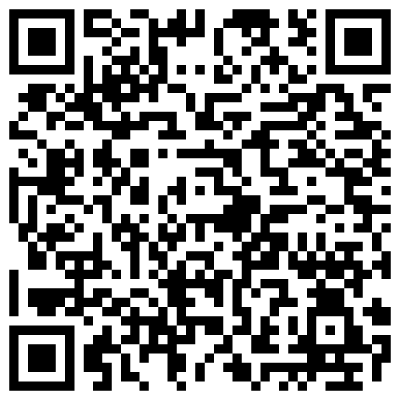 高年級時間課程內容對象授課講師組數09:00-12:00拇指琴DIY國小1-4年級(親子體驗營)民雄科技中心講師13組(1大人+1小孩)12:00-13:00  午餐時間國小1-4年級(親子體驗營)民雄科技中心講師13組(1大人+1小孩)13:00-16:00 翻轉燈DIY國小1-4年級(親子體驗營)民雄科技中心講師13組(1大人+1小孩)時間課程內容對象授課講師人數09:00-12:00手搖發電二足仿生機構DIY國小5年級〜國中3年級(親子體驗營)民雄科技中心講師15人(歡迎家長陪同)12:00-13:00中午午餐時間中午午餐時間中午午餐時間中午午餐時間13:00-16:00四足仿生機構DIY國小5年級〜國中3年級(親子體驗營)民雄科技中心講師15人(歡迎家長陪同)